Мастер - класспедагога дополнительного образования ЛГ МАОУ ДОД «ЦДОД «Радуга»   О.А. Николаевойпо изготовлению  «Новогодней композиции со свечой»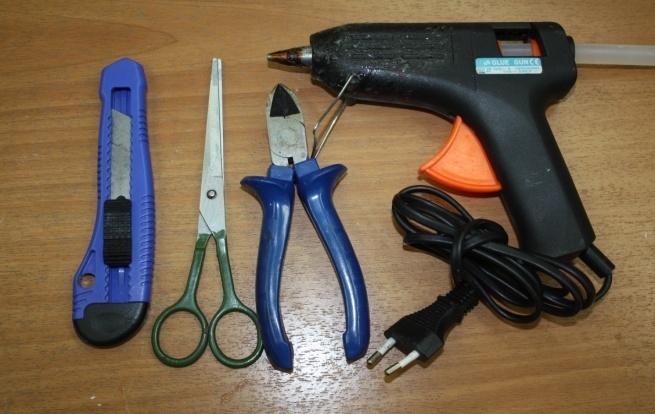  Необходимые  инструменты для изготовления новогодней композиции со свечей.ножницы;кусачки;клеевой пистолет;канцелярский нож;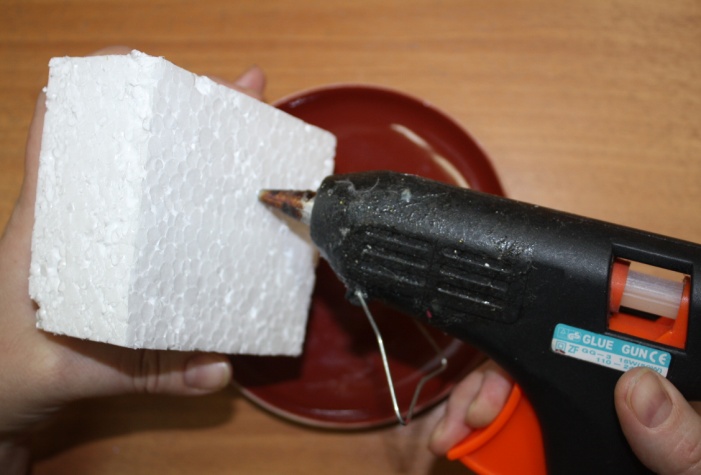 Наклеить оазис (пенопласт) размером 6X6 см. на основание тарелки клеевым пистолетом.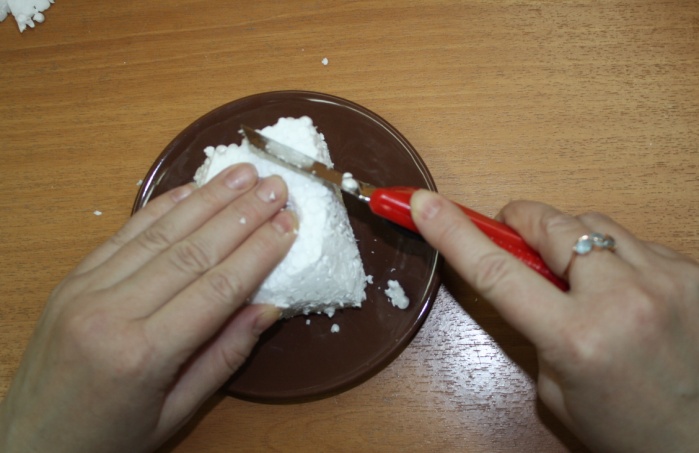 Срезать острые углы оазиса (пенопласта) канцелярским ножом.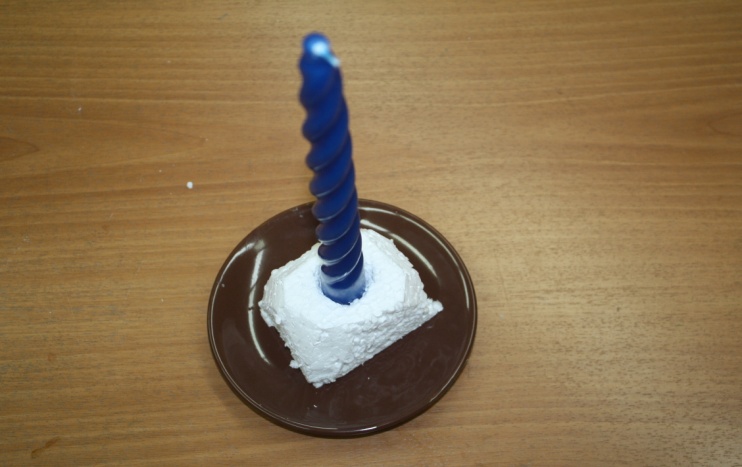 Поставить свечу в углубление оазиса (пенопласта) и закрепить на клей.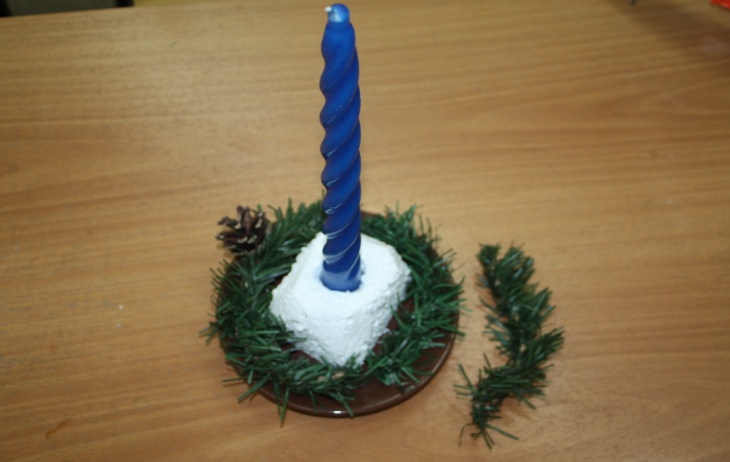 Декорировать свечу искусственными веточками и шишками.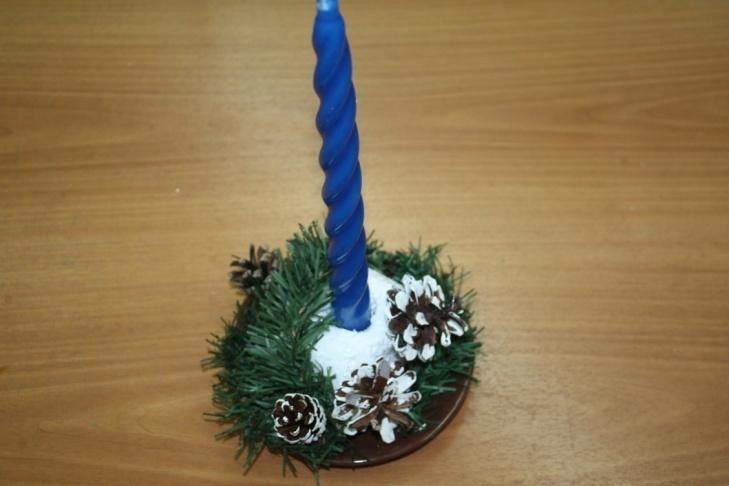 Добавить шишки разных размеров предварительно окрасить белой гуашевой краской.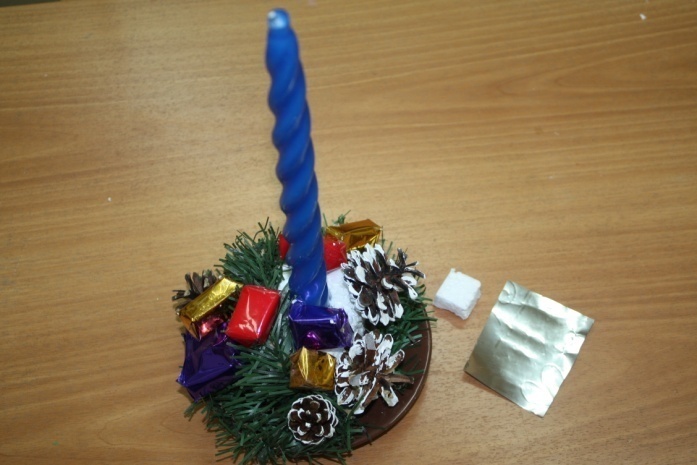 Приготовить декоративные конфеты - подарочки  из пенопласта,  завёрнутые в упаковочную бумагу и прикрепить их к основанию клеем.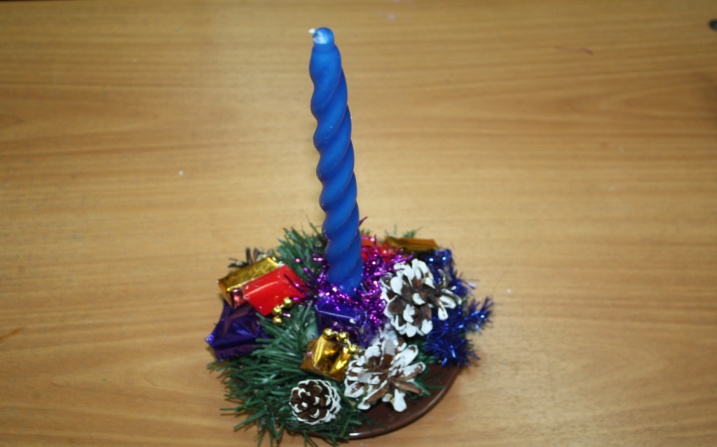 Заполнить пространства блёстками и мишурой.